                                                                                              ФИЛИАЛ ПАО «РОССЕТИ СИБИРЬ» – «Бурятэнерго»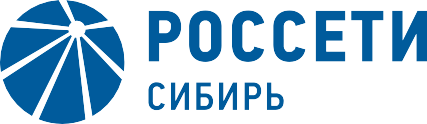 670042, Россия, Республика Бурятия,г. Улан-Удэ, ул. Жердева,  д.12тел.: (3012) 345-359, факс: (3012) 415-650e-mail: kalyatskaya_ee@ul.rosseti-sib.ruсайт: www.rosseti-sib.ru                                          Производственное отделение                              Городские электрические сети	 №  	на № 	от  	О проведении работУважаемые руководители!Направляем Вам с целью уведомления список потребителей электрической энергии, которые будут ограничены при выводе ремонт ЛЭП и оборудования для производства плановых работ в сетях ПО ГЭС филиала ПАО «Россети Сибирь» - «Бурятэнерго», запланированное на территории г. Улан-Удэ с 27 сентября 2021г. по 01 октября 2021г.  по следующим адресам:27.09.2021- ул. Мирная 29 - 69. (ТП-469 ВЛ-0,4 кВ ф.1, с 09-00 до 18-00 – для замены вводов).- Кольцова 1-8, Пермская 64-89, Черниговская 17- 64,  Якутский пер. 1 - 15, (ВЛ-0,4кВ ф.5 от ТП-594 с 09-00 до 17-00 - монтаж СИП).- ул. Фадеева 1-5, ул. Юннатов 51а, 52а. (ТП-128 ВЛ-0,4 кВ ф.3 с 9-00 до-18-00 –для замены вводов).-СНТ Строитель проезд 1-8. (ВЛ-0,4кВ ф.3 от ТП-705 с 09-00 до 17-00 - монтаж СИП).28.09.2021- ул. Революции площадь 1, 3, 5, ул. Ленина 12а, 21а, 21б, 22, ул. Коммунистическая 20б. (ТП-330 РУ-0,4кВ с 13-00 до 17-00 – для ввода в ТП и монтажа автоматического выключателя).- Кольцова 1-8, Пермская 64-89, Черниговская 17- 64,  Якутский пер. 1 - 15, (ВЛ-0,4кВ ф.5 от ТП-594 с 09-00 до 17-00 - монтаж СИП).-Ул. Крылова 4-117, школа №52 ул. Крылова, ул. Кольцова 1-8, Пищевая 12-44, ул. Пермская 64-89, ул. Черниговская 17-64, пер. Якутский 1-15, ул. Даурская 17, ул. Днепровская 1-19, ул. Залесная 1-163, ул. Саратовская 3-36,  маг. За Рулем ул. Крылова 3А, ул. Каспийская 7-15, Пищевая 19 ИП Монтатова.(ВЛ-6кВ Ф.3 ПС «Районная»  (ТП-594, 1083, 713, 731, 1075, 802, 829, 1080, 884) с 13-00 до 19-00 для установки опор).- ул. 1-Дзержинская 1-194, ул. Строительная 1 - 46, ул.  Уральская 1 - 54, ул.  Верхняя 2 - 44, Строительный пер. 12-22, ул. Молодежная 2-17, ул.  Калужская 38 – 58, Комсомольский пер. 2 - 14, ул. 2-Дзержинская 1 - 56,  Водоналивная будка № 32 по ул. Молодежная   (МУП Водоканал),  ул. Амагаева 23 - 88, ул.  Жуковского 6 - 54, ул. Черняховского 2 - 22, ул.  Щорса 42 - 92, ул. Лысогорская 41 - 92, ул. Осипенко 4 - 6, Промышленный пер. 2 - 28, ул. Чапаева 4 - 11, ул. Дзержинского 193б, Детсад №41 по ул. Добролюбова 33, Котельная ФГОУ ВПО "БГСХА" по ул.1-Дзержинская 193, ул.  Добролюбова 191 - 193, ул. Кузнецова 1 - 56, Садовый проезд 8А, ул.  Новоселов 7-13, Водоналевная будка по ул. Новоселов  (МУП Водоканал), Панорамная 13, Жарковая 13-60, Весенний проезд 3-59, ул. Связистов 3-101. (ф.5 РП-22 ВЛ-10кВ (ТП-290, 187, 87, 188, 29, 185, 254, 8, 2546, 49, 48, 18)  с 11-00 до 17-00 – для замены шлейфов на ТП-290).-СНТ Строитель проезд 1-8. (ВЛ-0,4кВ ф.3 от ТП-705 с 09-00 до 17-00 - монтаж СИП).- ул. Мирная 29 - 69. (ТП-469 ВЛ-0,4 кВ ф.1, с 09-00 до 18-00 – для замены вводов).- ул. Фадеева 1-5, ул. Юннатов 51а, 52а. (ТП-128 ВЛ-0,4 кВ ф.3 с 9-00 до-18-00 –для замены вводов).- ДНТ «Перспектива» ул. Купеческая, ул. Гостеприимная, ул. Мечты, ул. Нежности, ул. Юности ДНТ "Перспектива" ул. Нефритовая, ул. Детства, ул. Долинная, ул. Победителей, ул. Царская, ул. Влюбленных, ул. Позитивная, ул. Военная, проезд 8 д. 5, ул. Военная 3- 41, Военная проезд 5 д 35, Военная проезд 6 д. 21, Военная проезд 7 26 - 28, ул. Добрая, ул. Миллениум, ДНТ "Листвянка", ДНТ "Ключи, Комплекс фотофиксации   по ул. Мокрова (ГБУ "ЦИТРБ"), ООО "Агромир"(стройка Титан).(ВЛ-10 кВ. ф.3 ПС Энергетик (ТП-1256, 1267, 1281, 1188, 1170, 1157, 1151, 1152, 1153, 1154, 1155, 1156, 1248,1328) с 09-00 до 11-00 – для регулировки РТП на ТП-1281(Гор.свет)).29.09.2021-СНТ Строитель проезд 1-8. (ВЛ-0,4кВ ф.3 от ТП-705 с 09-00 до 17-00 - монтаж СИП).- ул. Мирная  2 - 46, Мирный пер.  1 - 6, Светлогорская (Исток) 1 - 6.(ТП-469 ВЛ-0,4 кВ ф.4 с 09-00 до 18-00 – для замены вводов).- ул. Фадеева 1-5, ул. Юннатов 51а, 52а. (ТП-128 ВЛ-0,4 кВ ф.3 с 9-00 до-18-00 –для замены вводов).- Кольцова 1-8, Пермская 64-89, Черниговская 17- 64,  Якутский пер. 1 - 15, (ВЛ-0,4кВ ф.5 от ТП-594 с 09-00 до 17-00 - монтаж СИП).30.09.2021-СНТ Строитель проезд 1-8. (ВЛ-0,4кВ ф.3 от ТП-705 с 09-00 до 17-00 - монтаж СИП).- ул. Мирная 2 - 46, Мирный пер.  1 - 6, Светлогорская (Исток) 1 - 6. (ТП-469 ВЛ-0,4 кВ ф.4 с 09-00 до 18-00 – для замены вводов).- ул. Фадеева 1-5, ул. Юннатов 51а, 52а. (ТП-128 ВЛ-0,4 кВ ф.3 с 9-00 до-18-00 –для замены вводов).- Кольцова 1-8, Пермская 64-89, Черниговская 17- 64, Якутский пер. 1 - 15, (ВЛ-0,4кВ ф.5 от ТП-594 с 09-00 до 17-00 - монтаж СИП).01.10.2021- ул. Фадеева 1-5, ул. Юннатов 51а, 52а. (ТП-128 ВЛ-0,4 кВ ф.3 с 9-00 до-18-00 –для замены вводов).-ул. Кедровая 1-89, котельная (У-УЭК), ул.3-я Кедровая 34-41, ул. Шевченко 130-172, ул. Семашко 1-19, ДНТ Почтовая тройка, база авиационной охраны лесов, лыжная база (Аршан), пер. Олимпийский 6-16, спорт. Комплекс Снежинка, ДНТ Аршан, ДНТ Градостроитель, ДНТ «Преображение». (ВЛ-10кВ ф.6 РП-22 от ТП-155 (ТП-36, 2560, 2572, 2583, 2569, 2577, 2576, 2580, 2590) с 13-00 до 17-00-для сборки шлейфов). Директор ПО ГЭС                                                                            С.В. СтариковТюрюханов А.Н, 345-372                                               Список рассылки:1.Заместителю мэра - председателю Комитета городского хозяйства г. Улан-Удэ С.А. Гашеву.2.Заместителю генерального директора – Директору ТП «Энергосбыт Бурятии» АО «Читаэнергосбыт» Р.Ю. Барохоеву.3.Начальнику «ЕДДС» МО г. Улан-Удэ А.С. Линхобоеву4.Главному инженеру МУП «Водоканал» В.Р. Очирову 5.Директору филиала ПАО «ТГК-14» «Улан-Удэнский энергетический комплекс» А.В. Соболеву6.Начальнику главного управления МЧС по Республике Бурятия полковнику внутренней службы Е.В. Варава7.Начальнику ОВО по г. Улан-Удэ-филиала ФГКУ УВО ВНГ России по Республике Бурятия полковнику полиции Филиппову В.А.          8. Руководителю Администрации Октябрьского района г. Улан-Удэ                   А.Г. Сухорукову9. Руководителю Администрации Железнодорожного района г.Улан-Удэ  Н.Н. Попову           10. Заместителю руководителя Администрации Советского района г. Улан-Удэ по вопросам жизнеобеспечения И.Г. ФранкРуководителям предприятий(по списку)